Boomerangs Minutes 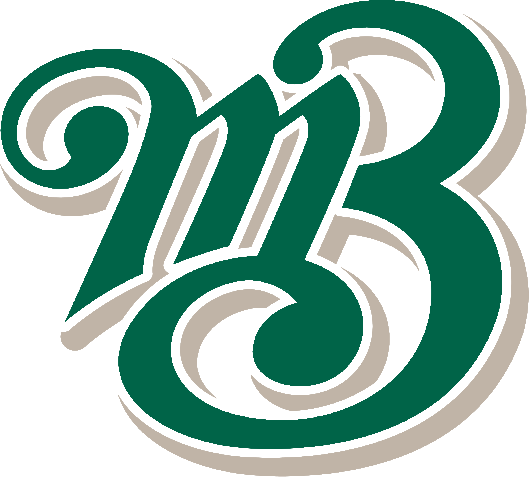 Date | time 20/12/2017 7:30 PM |Meeting called to order by In AttendanceAttendees:	Joel Pettigrew (President), John Mossop, Jason Picot, Joshua Voigt (Secretary), Ann Voigt (Treasurer), Tim Voigt, Garry Hughes, Nerida HughesApologies:	Virginia Petherbridge, Stephen PetherbridgeApproval of MinutesThe minutes from the 29/11/2017 were read and accepted.Moved Josh, Seconded TimBusiness Arising from Previous MinutesJohn Mossop was missing from the Committee Member listCorrespondenceRevised ABF NSW Certificate of Currency for SPLCRevised Summer Application Form for SPLCJapan Baseball Tour 2018Email from Glenn Trubody regarding the passing of Denise PrestonResponse from Jethro to a thank you emailNBA Updated Accredited Coaches list – Nov 2017 & Working with Children Check NDSA Secretary – Save Stevenson Park for Softball, Baseball & Soccer petition.Alice Springs Masters GamesNSW Government’s Community Building Partnership Program Result EmailResponse from Lisa Bradley on an email regarding the CBP Grant.Treasurer’s ReportTreasurer’s ReportMBBC Inc. Main Account	782236229Opening Balance – 30.11.2017	$7090.10Closing Balance – 20.12.2017	$6997.20MBBC Inc. Canteen Account	72138541Opening Balance – 30.11.2017	$9359.73Closing Balance – 20.12.2017	$2000MBBC Inc. Grants Account	721808947Opening Balance – 30.11.2017	$21858.00Closing Balance – 20.12.2017	$31215.73Total Balance –  $40212.93Moved Ann, Seconded ?NBA ReportMeeting just to meet with Central Coast to organise the game between both 1st grade teams on a bye (Saturdays)SPLC ReportHad a meeting about the cricket pitch where baseball was asked to be presentThe NCC are going to put a cricket pitch in between the two soccer fields on industrial drive.Asked for a set of keys for the machine shed for the next groundman.General BusinessJohn:Coaching Positions – Joel & Steve are the only applications currentlyWill need to have a vote at the next committee meeting.Jason:Got in touch with Gregg Carson, happy to hand over all rights/password for the current Wix website.Wants to start the process of flyers for preseasonWant to get a ‘Boomerangs’ phone with a number that doesn’t belong to anyone specifically.Would like to get on to Snuffy to try to get some players to some cricket games at the end of their season – possibly muck around games.Could put a flyer on their Facebook/website and do the same for them.Is happy to help with mowing the grounds, Tim will help as well – will need to get inducted.Joel:N/AGarry:We need to get onto Grant about the Cables for the batting cage.Nerida:N/AAnn:With the passing of Denise Preston, we could look at getting a plaque for the deceased life members to put them on the top of the dugout. On the Scorer’s Box would suit more for Denise.Could put some player profiles on Facebook/Website.Tim:N/AJosh: Uni needing to use our field – we are happy for that, will probably invoice them and have our canteen open.Pipe can be used for 1st base BullpenDugout Helmet Stand to be installed at the start of the season.Dugout Gates – could get them this season and put MBBC locks on them this season.Next Meeting24/1/2018 @ 7:30 pm @ Beauford HotelMotion to adjourn was made at 8:45 pm and was passed unanimously.